A 2020. év nyertese: Kökösy BalázsGratulálunk!Nyereménye: 1 db családi (2 felnőtt és 2 gyerek részére) fürdőbelépő a Szentgotthárdi ThermalparkbaNyereményéről postán értesítjük ki.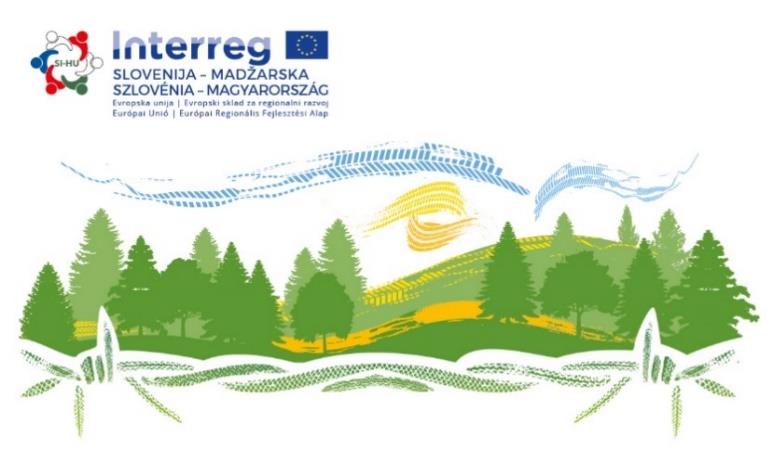 Zmagovalec leta 2020 je Balázs KökösyČestitamo!Nagrada je 1 kom družinskih (za 2 odrasla in 2 otroka) vstopnic v Gotthard Therme Thermalpark.O nagradi bomo poslali sporočilo po pošti. 